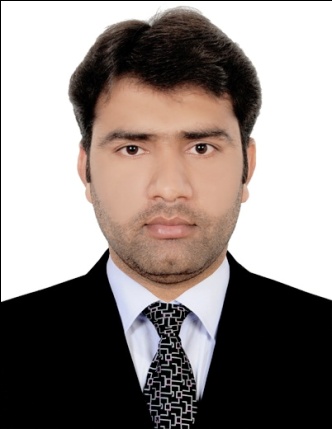 Curriculum VitaeAli  ALI.345193@2freemail.com 	                                                                              (ACFA, MBA)                                                                                            Curriculum VitaeAli  ALI.345193@2freemail.com 	                                                                              (ACFA, MBA)                                                                                            Curriculum VitaeAli  ALI.345193@2freemail.com 	                                                                              (ACFA, MBA)                                                                                            Curriculum VitaeAli  ALI.345193@2freemail.com 	                                                                              (ACFA, MBA)                                                                                            Curriculum VitaeAli  ALI.345193@2freemail.com 	                                                                              (ACFA, MBA)                                                                                            Curriculum VitaeAli  ALI.345193@2freemail.com 	                                                                              (ACFA, MBA)                                                                                            Curriculum VitaeAli  ALI.345193@2freemail.com 	                                                                              (ACFA, MBA)                                                                                            Curriculum VitaeAli  ALI.345193@2freemail.com 	                                                                              (ACFA, MBA)                                                                                            Career ObjectiveA senior level Accounting & finance professional, exceptional track record in all high-end aspects of financial control, management accounting and Taxation , seeking a strategic and managerial  role  in a dynamic organization to contribute accrued skills in fructifying tangible and strategic organizational objectivesA senior level Accounting & finance professional, exceptional track record in all high-end aspects of financial control, management accounting and Taxation , seeking a strategic and managerial  role  in a dynamic organization to contribute accrued skills in fructifying tangible and strategic organizational objectivesA senior level Accounting & finance professional, exceptional track record in all high-end aspects of financial control, management accounting and Taxation , seeking a strategic and managerial  role  in a dynamic organization to contribute accrued skills in fructifying tangible and strategic organizational objectivesA senior level Accounting & finance professional, exceptional track record in all high-end aspects of financial control, management accounting and Taxation , seeking a strategic and managerial  role  in a dynamic organization to contribute accrued skills in fructifying tangible and strategic organizational objectivesA senior level Accounting & finance professional, exceptional track record in all high-end aspects of financial control, management accounting and Taxation , seeking a strategic and managerial  role  in a dynamic organization to contribute accrued skills in fructifying tangible and strategic organizational objectivesA senior level Accounting & finance professional, exceptional track record in all high-end aspects of financial control, management accounting and Taxation , seeking a strategic and managerial  role  in a dynamic organization to contribute accrued skills in fructifying tangible and strategic organizational objectivesA senior level Accounting & finance professional, exceptional track record in all high-end aspects of financial control, management accounting and Taxation , seeking a strategic and managerial  role  in a dynamic organization to contribute accrued skills in fructifying tangible and strategic organizational objectivesA senior level Accounting & finance professional, exceptional track record in all high-end aspects of financial control, management accounting and Taxation , seeking a strategic and managerial  role  in a dynamic organization to contribute accrued skills in fructifying tangible and strategic organizational objectivesA senior level Accounting & finance professional, exceptional track record in all high-end aspects of financial control, management accounting and Taxation , seeking a strategic and managerial  role  in a dynamic organization to contribute accrued skills in fructifying tangible and strategic organizational objectivesEXECUTIVE SUMMARYEXECUTIVE SUMMARYEXECUTIVE SUMMARYEXECUTIVE SUMMARYEXECUTIVE SUMMARYEXECUTIVE SUMMARYEXECUTIVE SUMMARYEXECUTIVE SUMMARYEXECUTIVE SUMMARYEXECUTIVE SUMMARYProfile:Nationality:Current Location:Current Position:Current Company:Total Experience:Experience in UAE:Qualification and Certification:Expected Salary:	Driving License:Visa Status:joining:Male, 27, MarriedPakistaniDubai, UAESenior Financial AccountantRDK Group (Real Estate Development & Commercial Investment), Dubai 8 year in Accounts, Finance and Taxation (Micro Credit, Banking)4 year in Accounts & Finance (Construction, Contracting and Real Estate Development) CFA (Certified Financial Analyst)PFA (Public Finance Accountant) Cont.MBA (Banking & Finance)NegotiableUAEEmployment Visa (Expiry 15/5/2017)Immediate Male, 27, MarriedPakistaniDubai, UAESenior Financial AccountantRDK Group (Real Estate Development & Commercial Investment), Dubai 8 year in Accounts, Finance and Taxation (Micro Credit, Banking)4 year in Accounts & Finance (Construction, Contracting and Real Estate Development) CFA (Certified Financial Analyst)PFA (Public Finance Accountant) Cont.MBA (Banking & Finance)NegotiableUAEEmployment Visa (Expiry 15/5/2017)Immediate Male, 27, MarriedPakistaniDubai, UAESenior Financial AccountantRDK Group (Real Estate Development & Commercial Investment), Dubai 8 year in Accounts, Finance and Taxation (Micro Credit, Banking)4 year in Accounts & Finance (Construction, Contracting and Real Estate Development) CFA (Certified Financial Analyst)PFA (Public Finance Accountant) Cont.MBA (Banking & Finance)NegotiableUAEEmployment Visa (Expiry 15/5/2017)Immediate Male, 27, MarriedPakistaniDubai, UAESenior Financial AccountantRDK Group (Real Estate Development & Commercial Investment), Dubai 8 year in Accounts, Finance and Taxation (Micro Credit, Banking)4 year in Accounts & Finance (Construction, Contracting and Real Estate Development) CFA (Certified Financial Analyst)PFA (Public Finance Accountant) Cont.MBA (Banking & Finance)NegotiableUAEEmployment Visa (Expiry 15/5/2017)Immediate Male, 27, MarriedPakistaniDubai, UAESenior Financial AccountantRDK Group (Real Estate Development & Commercial Investment), Dubai 8 year in Accounts, Finance and Taxation (Micro Credit, Banking)4 year in Accounts & Finance (Construction, Contracting and Real Estate Development) CFA (Certified Financial Analyst)PFA (Public Finance Accountant) Cont.MBA (Banking & Finance)NegotiableUAEEmployment Visa (Expiry 15/5/2017)Immediate Male, 27, MarriedPakistaniDubai, UAESenior Financial AccountantRDK Group (Real Estate Development & Commercial Investment), Dubai 8 year in Accounts, Finance and Taxation (Micro Credit, Banking)4 year in Accounts & Finance (Construction, Contracting and Real Estate Development) CFA (Certified Financial Analyst)PFA (Public Finance Accountant) Cont.MBA (Banking & Finance)NegotiableUAEEmployment Visa (Expiry 15/5/2017)Immediate Male, 27, MarriedPakistaniDubai, UAESenior Financial AccountantRDK Group (Real Estate Development & Commercial Investment), Dubai 8 year in Accounts, Finance and Taxation (Micro Credit, Banking)4 year in Accounts & Finance (Construction, Contracting and Real Estate Development) CFA (Certified Financial Analyst)PFA (Public Finance Accountant) Cont.MBA (Banking & Finance)NegotiableUAEEmployment Visa (Expiry 15/5/2017)Immediate Male, 27, MarriedPakistaniDubai, UAESenior Financial AccountantRDK Group (Real Estate Development & Commercial Investment), Dubai 8 year in Accounts, Finance and Taxation (Micro Credit, Banking)4 year in Accounts & Finance (Construction, Contracting and Real Estate Development) CFA (Certified Financial Analyst)PFA (Public Finance Accountant) Cont.MBA (Banking & Finance)NegotiableUAEEmployment Visa (Expiry 15/5/2017)Immediate Male, 27, MarriedPakistaniDubai, UAESenior Financial AccountantRDK Group (Real Estate Development & Commercial Investment), Dubai 8 year in Accounts, Finance and Taxation (Micro Credit, Banking)4 year in Accounts & Finance (Construction, Contracting and Real Estate Development) CFA (Certified Financial Analyst)PFA (Public Finance Accountant) Cont.MBA (Banking & Finance)NegotiableUAEEmployment Visa (Expiry 15/5/2017)Immediate EXPERTIES EXPERTIES EXPERTIES EXPERTIES EXPERTIES EXPERTIES EXPERTIES EXPERTIES EXPERTIES EXPERTIES Finalization of Financial Statements Knowledge of GAAP and IASFinancial Management Technical Competencies Working on computerized financial systems Excellent planning, organizational, and analytical skillsAbility to prioritize workload whilst maintaining a high standard of work Communication, Analytical, Team Building & Leadership, Creative problem solvingIT Skills, Accounting Software, MS OfficeFinalization of Financial Statements Knowledge of GAAP and IASFinancial Management Technical Competencies Working on computerized financial systems Excellent planning, organizational, and analytical skillsAbility to prioritize workload whilst maintaining a high standard of work Communication, Analytical, Team Building & Leadership, Creative problem solvingIT Skills, Accounting Software, MS OfficeFinalization of Financial Statements Knowledge of GAAP and IASFinancial Management Technical Competencies Working on computerized financial systems Excellent planning, organizational, and analytical skillsAbility to prioritize workload whilst maintaining a high standard of work Communication, Analytical, Team Building & Leadership, Creative problem solvingIT Skills, Accounting Software, MS OfficeFinalization of Financial Statements Knowledge of GAAP and IASFinancial Management Technical Competencies Working on computerized financial systems Excellent planning, organizational, and analytical skillsAbility to prioritize workload whilst maintaining a high standard of work Communication, Analytical, Team Building & Leadership, Creative problem solvingIT Skills, Accounting Software, MS OfficeFinalization of Financial Statements Knowledge of GAAP and IASFinancial Management Technical Competencies Working on computerized financial systems Excellent planning, organizational, and analytical skillsAbility to prioritize workload whilst maintaining a high standard of work Communication, Analytical, Team Building & Leadership, Creative problem solvingIT Skills, Accounting Software, MS OfficeFinalization of Financial Statements Knowledge of GAAP and IASFinancial Management Technical Competencies Working on computerized financial systems Excellent planning, organizational, and analytical skillsAbility to prioritize workload whilst maintaining a high standard of work Communication, Analytical, Team Building & Leadership, Creative problem solvingIT Skills, Accounting Software, MS OfficeFinalization of Financial Statements Knowledge of GAAP and IASFinancial Management Technical Competencies Working on computerized financial systems Excellent planning, organizational, and analytical skillsAbility to prioritize workload whilst maintaining a high standard of work Communication, Analytical, Team Building & Leadership, Creative problem solvingIT Skills, Accounting Software, MS OfficeFinalization of Financial Statements Knowledge of GAAP and IASFinancial Management Technical Competencies Working on computerized financial systems Excellent planning, organizational, and analytical skillsAbility to prioritize workload whilst maintaining a high standard of work Communication, Analytical, Team Building & Leadership, Creative problem solvingIT Skills, Accounting Software, MS OfficeFinalization of Financial Statements Knowledge of GAAP and IASFinancial Management Technical Competencies Working on computerized financial systems Excellent planning, organizational, and analytical skillsAbility to prioritize workload whilst maintaining a high standard of work Communication, Analytical, Team Building & Leadership, Creative problem solvingIT Skills, Accounting Software, MS OfficePROFESSIONAL EXPERIENCEPROFESSIONAL EXPERIENCEPROFESSIONAL EXPERIENCEPROFESSIONAL EXPERIENCEPROFESSIONAL EXPERIENCEPROFESSIONAL EXPERIENCEPROFESSIONAL EXPERIENCEPROFESSIONAL EXPERIENCEPROFESSIONAL EXPERIENCEPROFESSIONAL EXPERIENCEDesignationSenior Financial AccountantSenior Financial AccountantSenior Financial AccountantSenior Financial AccountantSenior Financial AccountantMay , 2015May , 2015May , 2015PresentOrganization NameRDK Group (Real Estate Development and Commercial Investment), DubaiRDK Group (Real Estate Development and Commercial Investment), DubaiRDK Group (Real Estate Development and Commercial Investment), DubaiRDK Group (Real Estate Development and Commercial Investment), DubaiRDK Group (Real Estate Development and Commercial Investment), DubaiRDK Group (Real Estate Development and Commercial Investment), DubaiRDK Group (Real Estate Development and Commercial Investment), DubaiRDK Group (Real Estate Development and Commercial Investment), DubaiRDK Group (Real Estate Development and Commercial Investment), DubaiWork DescriptionResponsible for the following Job Description in the organization and report to Finance Manager Finalization of financial statements and periodic management accountsProvides the financial information of the Management by searching and analyzing accounting data and preparing the reportsProfitability analysis of Project/property and consolidate company performanceRecommends financial actions by analyzing accounting options.Analysis of company working capital and breakeven point.Finalize company wise budget, costing and profitability.Maintains accounting controls by preparing and recommending policies and proceduresSupervision of stock closing and allocation of inventory cost to the projectsCoordinate and correspond with bank, financial institution regarding financial facilities ( project base and operational)Property wise Cash flow analysis and fund managementEvaluate receivable ageing and follow-up current and bad receivables. Analysis of project wise work done and outstanding.Authorization of purchase order and supplier payments. Analysis project wise payments and cash flowAllocation of cost to under construction property and capitalization of properties.Calculation of deprecation on fixed assets and tracking.Online processing of salaries through WPS, verify leave settlement payment according Labour law.Ensure insurance coverage of Properties, vehicle, workers and staff medication.Coordinate with valuators for property valuation and external auditors for finalization of annual audit report.Coordinate with IT team regarding software updating and implementation of new technology.Maintains financial security by following internal controlsComplies with federal, state and local financial legal requirements by studying existing and new legislation, enforcing adherence to requirements, and advising management on needed actions  Contributes to team effort by accomplishing related results as needed.      Responsible for the following Job Description in the organization and report to Finance Manager Finalization of financial statements and periodic management accountsProvides the financial information of the Management by searching and analyzing accounting data and preparing the reportsProfitability analysis of Project/property and consolidate company performanceRecommends financial actions by analyzing accounting options.Analysis of company working capital and breakeven point.Finalize company wise budget, costing and profitability.Maintains accounting controls by preparing and recommending policies and proceduresSupervision of stock closing and allocation of inventory cost to the projectsCoordinate and correspond with bank, financial institution regarding financial facilities ( project base and operational)Property wise Cash flow analysis and fund managementEvaluate receivable ageing and follow-up current and bad receivables. Analysis of project wise work done and outstanding.Authorization of purchase order and supplier payments. Analysis project wise payments and cash flowAllocation of cost to under construction property and capitalization of properties.Calculation of deprecation on fixed assets and tracking.Online processing of salaries through WPS, verify leave settlement payment according Labour law.Ensure insurance coverage of Properties, vehicle, workers and staff medication.Coordinate with valuators for property valuation and external auditors for finalization of annual audit report.Coordinate with IT team regarding software updating and implementation of new technology.Maintains financial security by following internal controlsComplies with federal, state and local financial legal requirements by studying existing and new legislation, enforcing adherence to requirements, and advising management on needed actions  Contributes to team effort by accomplishing related results as needed.      Responsible for the following Job Description in the organization and report to Finance Manager Finalization of financial statements and periodic management accountsProvides the financial information of the Management by searching and analyzing accounting data and preparing the reportsProfitability analysis of Project/property and consolidate company performanceRecommends financial actions by analyzing accounting options.Analysis of company working capital and breakeven point.Finalize company wise budget, costing and profitability.Maintains accounting controls by preparing and recommending policies and proceduresSupervision of stock closing and allocation of inventory cost to the projectsCoordinate and correspond with bank, financial institution regarding financial facilities ( project base and operational)Property wise Cash flow analysis and fund managementEvaluate receivable ageing and follow-up current and bad receivables. Analysis of project wise work done and outstanding.Authorization of purchase order and supplier payments. Analysis project wise payments and cash flowAllocation of cost to under construction property and capitalization of properties.Calculation of deprecation on fixed assets and tracking.Online processing of salaries through WPS, verify leave settlement payment according Labour law.Ensure insurance coverage of Properties, vehicle, workers and staff medication.Coordinate with valuators for property valuation and external auditors for finalization of annual audit report.Coordinate with IT team regarding software updating and implementation of new technology.Maintains financial security by following internal controlsComplies with federal, state and local financial legal requirements by studying existing and new legislation, enforcing adherence to requirements, and advising management on needed actions  Contributes to team effort by accomplishing related results as needed.      Responsible for the following Job Description in the organization and report to Finance Manager Finalization of financial statements and periodic management accountsProvides the financial information of the Management by searching and analyzing accounting data and preparing the reportsProfitability analysis of Project/property and consolidate company performanceRecommends financial actions by analyzing accounting options.Analysis of company working capital and breakeven point.Finalize company wise budget, costing and profitability.Maintains accounting controls by preparing and recommending policies and proceduresSupervision of stock closing and allocation of inventory cost to the projectsCoordinate and correspond with bank, financial institution regarding financial facilities ( project base and operational)Property wise Cash flow analysis and fund managementEvaluate receivable ageing and follow-up current and bad receivables. Analysis of project wise work done and outstanding.Authorization of purchase order and supplier payments. Analysis project wise payments and cash flowAllocation of cost to under construction property and capitalization of properties.Calculation of deprecation on fixed assets and tracking.Online processing of salaries through WPS, verify leave settlement payment according Labour law.Ensure insurance coverage of Properties, vehicle, workers and staff medication.Coordinate with valuators for property valuation and external auditors for finalization of annual audit report.Coordinate with IT team regarding software updating and implementation of new technology.Maintains financial security by following internal controlsComplies with federal, state and local financial legal requirements by studying existing and new legislation, enforcing adherence to requirements, and advising management on needed actions  Contributes to team effort by accomplishing related results as needed.      Responsible for the following Job Description in the organization and report to Finance Manager Finalization of financial statements and periodic management accountsProvides the financial information of the Management by searching and analyzing accounting data and preparing the reportsProfitability analysis of Project/property and consolidate company performanceRecommends financial actions by analyzing accounting options.Analysis of company working capital and breakeven point.Finalize company wise budget, costing and profitability.Maintains accounting controls by preparing and recommending policies and proceduresSupervision of stock closing and allocation of inventory cost to the projectsCoordinate and correspond with bank, financial institution regarding financial facilities ( project base and operational)Property wise Cash flow analysis and fund managementEvaluate receivable ageing and follow-up current and bad receivables. Analysis of project wise work done and outstanding.Authorization of purchase order and supplier payments. Analysis project wise payments and cash flowAllocation of cost to under construction property and capitalization of properties.Calculation of deprecation on fixed assets and tracking.Online processing of salaries through WPS, verify leave settlement payment according Labour law.Ensure insurance coverage of Properties, vehicle, workers and staff medication.Coordinate with valuators for property valuation and external auditors for finalization of annual audit report.Coordinate with IT team regarding software updating and implementation of new technology.Maintains financial security by following internal controlsComplies with federal, state and local financial legal requirements by studying existing and new legislation, enforcing adherence to requirements, and advising management on needed actions  Contributes to team effort by accomplishing related results as needed.      Responsible for the following Job Description in the organization and report to Finance Manager Finalization of financial statements and periodic management accountsProvides the financial information of the Management by searching and analyzing accounting data and preparing the reportsProfitability analysis of Project/property and consolidate company performanceRecommends financial actions by analyzing accounting options.Analysis of company working capital and breakeven point.Finalize company wise budget, costing and profitability.Maintains accounting controls by preparing and recommending policies and proceduresSupervision of stock closing and allocation of inventory cost to the projectsCoordinate and correspond with bank, financial institution regarding financial facilities ( project base and operational)Property wise Cash flow analysis and fund managementEvaluate receivable ageing and follow-up current and bad receivables. Analysis of project wise work done and outstanding.Authorization of purchase order and supplier payments. Analysis project wise payments and cash flowAllocation of cost to under construction property and capitalization of properties.Calculation of deprecation on fixed assets and tracking.Online processing of salaries through WPS, verify leave settlement payment according Labour law.Ensure insurance coverage of Properties, vehicle, workers and staff medication.Coordinate with valuators for property valuation and external auditors for finalization of annual audit report.Coordinate with IT team regarding software updating and implementation of new technology.Maintains financial security by following internal controlsComplies with federal, state and local financial legal requirements by studying existing and new legislation, enforcing adherence to requirements, and advising management on needed actions  Contributes to team effort by accomplishing related results as needed.      Responsible for the following Job Description in the organization and report to Finance Manager Finalization of financial statements and periodic management accountsProvides the financial information of the Management by searching and analyzing accounting data and preparing the reportsProfitability analysis of Project/property and consolidate company performanceRecommends financial actions by analyzing accounting options.Analysis of company working capital and breakeven point.Finalize company wise budget, costing and profitability.Maintains accounting controls by preparing and recommending policies and proceduresSupervision of stock closing and allocation of inventory cost to the projectsCoordinate and correspond with bank, financial institution regarding financial facilities ( project base and operational)Property wise Cash flow analysis and fund managementEvaluate receivable ageing and follow-up current and bad receivables. Analysis of project wise work done and outstanding.Authorization of purchase order and supplier payments. Analysis project wise payments and cash flowAllocation of cost to under construction property and capitalization of properties.Calculation of deprecation on fixed assets and tracking.Online processing of salaries through WPS, verify leave settlement payment according Labour law.Ensure insurance coverage of Properties, vehicle, workers and staff medication.Coordinate with valuators for property valuation and external auditors for finalization of annual audit report.Coordinate with IT team regarding software updating and implementation of new technology.Maintains financial security by following internal controlsComplies with federal, state and local financial legal requirements by studying existing and new legislation, enforcing adherence to requirements, and advising management on needed actions  Contributes to team effort by accomplishing related results as needed.      Responsible for the following Job Description in the organization and report to Finance Manager Finalization of financial statements and periodic management accountsProvides the financial information of the Management by searching and analyzing accounting data and preparing the reportsProfitability analysis of Project/property and consolidate company performanceRecommends financial actions by analyzing accounting options.Analysis of company working capital and breakeven point.Finalize company wise budget, costing and profitability.Maintains accounting controls by preparing and recommending policies and proceduresSupervision of stock closing and allocation of inventory cost to the projectsCoordinate and correspond with bank, financial institution regarding financial facilities ( project base and operational)Property wise Cash flow analysis and fund managementEvaluate receivable ageing and follow-up current and bad receivables. Analysis of project wise work done and outstanding.Authorization of purchase order and supplier payments. Analysis project wise payments and cash flowAllocation of cost to under construction property and capitalization of properties.Calculation of deprecation on fixed assets and tracking.Online processing of salaries through WPS, verify leave settlement payment according Labour law.Ensure insurance coverage of Properties, vehicle, workers and staff medication.Coordinate with valuators for property valuation and external auditors for finalization of annual audit report.Coordinate with IT team regarding software updating and implementation of new technology.Maintains financial security by following internal controlsComplies with federal, state and local financial legal requirements by studying existing and new legislation, enforcing adherence to requirements, and advising management on needed actions  Contributes to team effort by accomplishing related results as needed.      Responsible for the following Job Description in the organization and report to Finance Manager Finalization of financial statements and periodic management accountsProvides the financial information of the Management by searching and analyzing accounting data and preparing the reportsProfitability analysis of Project/property and consolidate company performanceRecommends financial actions by analyzing accounting options.Analysis of company working capital and breakeven point.Finalize company wise budget, costing and profitability.Maintains accounting controls by preparing and recommending policies and proceduresSupervision of stock closing and allocation of inventory cost to the projectsCoordinate and correspond with bank, financial institution regarding financial facilities ( project base and operational)Property wise Cash flow analysis and fund managementEvaluate receivable ageing and follow-up current and bad receivables. Analysis of project wise work done and outstanding.Authorization of purchase order and supplier payments. Analysis project wise payments and cash flowAllocation of cost to under construction property and capitalization of properties.Calculation of deprecation on fixed assets and tracking.Online processing of salaries through WPS, verify leave settlement payment according Labour law.Ensure insurance coverage of Properties, vehicle, workers and staff medication.Coordinate with valuators for property valuation and external auditors for finalization of annual audit report.Coordinate with IT team regarding software updating and implementation of new technology.Maintains financial security by following internal controlsComplies with federal, state and local financial legal requirements by studying existing and new legislation, enforcing adherence to requirements, and advising management on needed actions  Contributes to team effort by accomplishing related results as needed.      DesignationSenior Financial AccountantSenior Financial AccountantSenior Financial AccountantSenior Financial AccountantApril , 2013April , 2013April , 2013April , 2013April, 2015Organization NameAl Falah Holding (Deco Wood Factory LLC  & Al Falah Steel LLC), Abu DhabiAl Falah Holding (Deco Wood Factory LLC  & Al Falah Steel LLC), Abu DhabiAl Falah Holding (Deco Wood Factory LLC  & Al Falah Steel LLC), Abu DhabiAl Falah Holding (Deco Wood Factory LLC  & Al Falah Steel LLC), Abu DhabiAl Falah Holding (Deco Wood Factory LLC  & Al Falah Steel LLC), Abu DhabiAl Falah Holding (Deco Wood Factory LLC  & Al Falah Steel LLC), Abu DhabiAl Falah Holding (Deco Wood Factory LLC  & Al Falah Steel LLC), Abu DhabiAl Falah Holding (Deco Wood Factory LLC  & Al Falah Steel LLC), Abu DhabiAl Falah Holding (Deco Wood Factory LLC  & Al Falah Steel LLC), Abu DhabiWork DescriptionResponsible for the following Job Description in the organization and report to Finance Manager Finalization of Financial Statements/ Accounts (Monthly, Yearly)Project Financial Analysis & profitably analysis. Supervision of Daily accounting transaction and (Vouchers, Finalization of Trail Balance)Perpear proper documents for Bank facilities (project base, operational loan and CAPEX)Handling local and foreign letter of credit and coordinate with bank regarding discrepancies, Cash flow Management / Cash ManagementProject wise Cost Control and Budget AnalysisSales and Client Receivable Management & Follow-up  Supervision of Purchases, Bank payments and Supplier StatusChecking /Supervision of  Payroll System, final settlement of employees and process WPSInventory Control, stock taking by physical existence and Stock Closing Reports.Fixed Assets Management ( Proper recoding, Tracking and depreciation)  Related Parties Transactions and reconciliationsCoordination with external auditors (Collating and producing record to complete the audit)Responsible for the following Job Description in the organization and report to Finance Manager Finalization of Financial Statements/ Accounts (Monthly, Yearly)Project Financial Analysis & profitably analysis. Supervision of Daily accounting transaction and (Vouchers, Finalization of Trail Balance)Perpear proper documents for Bank facilities (project base, operational loan and CAPEX)Handling local and foreign letter of credit and coordinate with bank regarding discrepancies, Cash flow Management / Cash ManagementProject wise Cost Control and Budget AnalysisSales and Client Receivable Management & Follow-up  Supervision of Purchases, Bank payments and Supplier StatusChecking /Supervision of  Payroll System, final settlement of employees and process WPSInventory Control, stock taking by physical existence and Stock Closing Reports.Fixed Assets Management ( Proper recoding, Tracking and depreciation)  Related Parties Transactions and reconciliationsCoordination with external auditors (Collating and producing record to complete the audit)Responsible for the following Job Description in the organization and report to Finance Manager Finalization of Financial Statements/ Accounts (Monthly, Yearly)Project Financial Analysis & profitably analysis. Supervision of Daily accounting transaction and (Vouchers, Finalization of Trail Balance)Perpear proper documents for Bank facilities (project base, operational loan and CAPEX)Handling local and foreign letter of credit and coordinate with bank regarding discrepancies, Cash flow Management / Cash ManagementProject wise Cost Control and Budget AnalysisSales and Client Receivable Management & Follow-up  Supervision of Purchases, Bank payments and Supplier StatusChecking /Supervision of  Payroll System, final settlement of employees and process WPSInventory Control, stock taking by physical existence and Stock Closing Reports.Fixed Assets Management ( Proper recoding, Tracking and depreciation)  Related Parties Transactions and reconciliationsCoordination with external auditors (Collating and producing record to complete the audit)Responsible for the following Job Description in the organization and report to Finance Manager Finalization of Financial Statements/ Accounts (Monthly, Yearly)Project Financial Analysis & profitably analysis. Supervision of Daily accounting transaction and (Vouchers, Finalization of Trail Balance)Perpear proper documents for Bank facilities (project base, operational loan and CAPEX)Handling local and foreign letter of credit and coordinate with bank regarding discrepancies, Cash flow Management / Cash ManagementProject wise Cost Control and Budget AnalysisSales and Client Receivable Management & Follow-up  Supervision of Purchases, Bank payments and Supplier StatusChecking /Supervision of  Payroll System, final settlement of employees and process WPSInventory Control, stock taking by physical existence and Stock Closing Reports.Fixed Assets Management ( Proper recoding, Tracking and depreciation)  Related Parties Transactions and reconciliationsCoordination with external auditors (Collating and producing record to complete the audit)Responsible for the following Job Description in the organization and report to Finance Manager Finalization of Financial Statements/ Accounts (Monthly, Yearly)Project Financial Analysis & profitably analysis. Supervision of Daily accounting transaction and (Vouchers, Finalization of Trail Balance)Perpear proper documents for Bank facilities (project base, operational loan and CAPEX)Handling local and foreign letter of credit and coordinate with bank regarding discrepancies, Cash flow Management / Cash ManagementProject wise Cost Control and Budget AnalysisSales and Client Receivable Management & Follow-up  Supervision of Purchases, Bank payments and Supplier StatusChecking /Supervision of  Payroll System, final settlement of employees and process WPSInventory Control, stock taking by physical existence and Stock Closing Reports.Fixed Assets Management ( Proper recoding, Tracking and depreciation)  Related Parties Transactions and reconciliationsCoordination with external auditors (Collating and producing record to complete the audit)Responsible for the following Job Description in the organization and report to Finance Manager Finalization of Financial Statements/ Accounts (Monthly, Yearly)Project Financial Analysis & profitably analysis. Supervision of Daily accounting transaction and (Vouchers, Finalization of Trail Balance)Perpear proper documents for Bank facilities (project base, operational loan and CAPEX)Handling local and foreign letter of credit and coordinate with bank regarding discrepancies, Cash flow Management / Cash ManagementProject wise Cost Control and Budget AnalysisSales and Client Receivable Management & Follow-up  Supervision of Purchases, Bank payments and Supplier StatusChecking /Supervision of  Payroll System, final settlement of employees and process WPSInventory Control, stock taking by physical existence and Stock Closing Reports.Fixed Assets Management ( Proper recoding, Tracking and depreciation)  Related Parties Transactions and reconciliationsCoordination with external auditors (Collating and producing record to complete the audit)Responsible for the following Job Description in the organization and report to Finance Manager Finalization of Financial Statements/ Accounts (Monthly, Yearly)Project Financial Analysis & profitably analysis. Supervision of Daily accounting transaction and (Vouchers, Finalization of Trail Balance)Perpear proper documents for Bank facilities (project base, operational loan and CAPEX)Handling local and foreign letter of credit and coordinate with bank regarding discrepancies, Cash flow Management / Cash ManagementProject wise Cost Control and Budget AnalysisSales and Client Receivable Management & Follow-up  Supervision of Purchases, Bank payments and Supplier StatusChecking /Supervision of  Payroll System, final settlement of employees and process WPSInventory Control, stock taking by physical existence and Stock Closing Reports.Fixed Assets Management ( Proper recoding, Tracking and depreciation)  Related Parties Transactions and reconciliationsCoordination with external auditors (Collating and producing record to complete the audit)Responsible for the following Job Description in the organization and report to Finance Manager Finalization of Financial Statements/ Accounts (Monthly, Yearly)Project Financial Analysis & profitably analysis. Supervision of Daily accounting transaction and (Vouchers, Finalization of Trail Balance)Perpear proper documents for Bank facilities (project base, operational loan and CAPEX)Handling local and foreign letter of credit and coordinate with bank regarding discrepancies, Cash flow Management / Cash ManagementProject wise Cost Control and Budget AnalysisSales and Client Receivable Management & Follow-up  Supervision of Purchases, Bank payments and Supplier StatusChecking /Supervision of  Payroll System, final settlement of employees and process WPSInventory Control, stock taking by physical existence and Stock Closing Reports.Fixed Assets Management ( Proper recoding, Tracking and depreciation)  Related Parties Transactions and reconciliationsCoordination with external auditors (Collating and producing record to complete the audit)Responsible for the following Job Description in the organization and report to Finance Manager Finalization of Financial Statements/ Accounts (Monthly, Yearly)Project Financial Analysis & profitably analysis. Supervision of Daily accounting transaction and (Vouchers, Finalization of Trail Balance)Perpear proper documents for Bank facilities (project base, operational loan and CAPEX)Handling local and foreign letter of credit and coordinate with bank regarding discrepancies, Cash flow Management / Cash ManagementProject wise Cost Control and Budget AnalysisSales and Client Receivable Management & Follow-up  Supervision of Purchases, Bank payments and Supplier StatusChecking /Supervision of  Payroll System, final settlement of employees and process WPSInventory Control, stock taking by physical existence and Stock Closing Reports.Fixed Assets Management ( Proper recoding, Tracking and depreciation)  Related Parties Transactions and reconciliationsCoordination with external auditors (Collating and producing record to complete the audit)DesignationAssistant Manager(Accounts & Tax) Assistant Manager(Accounts & Tax) March , 2011March , 2011March , 2011March , 2011March , 2011March, 2013March, 2013Organization NameNRSP Microfinance Bank limited, Pakistan NRSP Microfinance Bank limited, Pakistan NRSP Microfinance Bank limited, Pakistan NRSP Microfinance Bank limited, Pakistan NRSP Microfinance Bank limited, Pakistan NRSP Microfinance Bank limited, Pakistan NRSP Microfinance Bank limited, Pakistan NRSP Microfinance Bank limited, Pakistan NRSP Microfinance Bank limited, Pakistan Work DescriptionFinalization of Accounts, Trail balance, daily financial transactions.Monthly & Yearly Tax reporting to Tax authorities and Sale tax Reports Supervision of Daily Tax Transactions at branch levelCash Flow and Treasury Management. Supervision of  Inter Branch transaction and reconciliationCollation of Books of Accounts of the Branch offices consolidating such for executive management.Fixed Assets ManagementManagement Reporting on Financial MattersAudit Management (Collating and producing all files, records and receipts as required by the auditors to complete the audit successfully).Supervision of day-to-day accounting of the company’s country Taxation management in respect to local taxation requirements and reportsFinalization of Accounts, Trail balance, daily financial transactions.Monthly & Yearly Tax reporting to Tax authorities and Sale tax Reports Supervision of Daily Tax Transactions at branch levelCash Flow and Treasury Management. Supervision of  Inter Branch transaction and reconciliationCollation of Books of Accounts of the Branch offices consolidating such for executive management.Fixed Assets ManagementManagement Reporting on Financial MattersAudit Management (Collating and producing all files, records and receipts as required by the auditors to complete the audit successfully).Supervision of day-to-day accounting of the company’s country Taxation management in respect to local taxation requirements and reportsFinalization of Accounts, Trail balance, daily financial transactions.Monthly & Yearly Tax reporting to Tax authorities and Sale tax Reports Supervision of Daily Tax Transactions at branch levelCash Flow and Treasury Management. Supervision of  Inter Branch transaction and reconciliationCollation of Books of Accounts of the Branch offices consolidating such for executive management.Fixed Assets ManagementManagement Reporting on Financial MattersAudit Management (Collating and producing all files, records and receipts as required by the auditors to complete the audit successfully).Supervision of day-to-day accounting of the company’s country Taxation management in respect to local taxation requirements and reportsFinalization of Accounts, Trail balance, daily financial transactions.Monthly & Yearly Tax reporting to Tax authorities and Sale tax Reports Supervision of Daily Tax Transactions at branch levelCash Flow and Treasury Management. Supervision of  Inter Branch transaction and reconciliationCollation of Books of Accounts of the Branch offices consolidating such for executive management.Fixed Assets ManagementManagement Reporting on Financial MattersAudit Management (Collating and producing all files, records and receipts as required by the auditors to complete the audit successfully).Supervision of day-to-day accounting of the company’s country Taxation management in respect to local taxation requirements and reportsFinalization of Accounts, Trail balance, daily financial transactions.Monthly & Yearly Tax reporting to Tax authorities and Sale tax Reports Supervision of Daily Tax Transactions at branch levelCash Flow and Treasury Management. Supervision of  Inter Branch transaction and reconciliationCollation of Books of Accounts of the Branch offices consolidating such for executive management.Fixed Assets ManagementManagement Reporting on Financial MattersAudit Management (Collating and producing all files, records and receipts as required by the auditors to complete the audit successfully).Supervision of day-to-day accounting of the company’s country Taxation management in respect to local taxation requirements and reportsFinalization of Accounts, Trail balance, daily financial transactions.Monthly & Yearly Tax reporting to Tax authorities and Sale tax Reports Supervision of Daily Tax Transactions at branch levelCash Flow and Treasury Management. Supervision of  Inter Branch transaction and reconciliationCollation of Books of Accounts of the Branch offices consolidating such for executive management.Fixed Assets ManagementManagement Reporting on Financial MattersAudit Management (Collating and producing all files, records and receipts as required by the auditors to complete the audit successfully).Supervision of day-to-day accounting of the company’s country Taxation management in respect to local taxation requirements and reportsFinalization of Accounts, Trail balance, daily financial transactions.Monthly & Yearly Tax reporting to Tax authorities and Sale tax Reports Supervision of Daily Tax Transactions at branch levelCash Flow and Treasury Management. Supervision of  Inter Branch transaction and reconciliationCollation of Books of Accounts of the Branch offices consolidating such for executive management.Fixed Assets ManagementManagement Reporting on Financial MattersAudit Management (Collating and producing all files, records and receipts as required by the auditors to complete the audit successfully).Supervision of day-to-day accounting of the company’s country Taxation management in respect to local taxation requirements and reportsFinalization of Accounts, Trail balance, daily financial transactions.Monthly & Yearly Tax reporting to Tax authorities and Sale tax Reports Supervision of Daily Tax Transactions at branch levelCash Flow and Treasury Management. Supervision of  Inter Branch transaction and reconciliationCollation of Books of Accounts of the Branch offices consolidating such for executive management.Fixed Assets ManagementManagement Reporting on Financial MattersAudit Management (Collating and producing all files, records and receipts as required by the auditors to complete the audit successfully).Supervision of day-to-day accounting of the company’s country Taxation management in respect to local taxation requirements and reportsFinalization of Accounts, Trail balance, daily financial transactions.Monthly & Yearly Tax reporting to Tax authorities and Sale tax Reports Supervision of Daily Tax Transactions at branch levelCash Flow and Treasury Management. Supervision of  Inter Branch transaction and reconciliationCollation of Books of Accounts of the Branch offices consolidating such for executive management.Fixed Assets ManagementManagement Reporting on Financial MattersAudit Management (Collating and producing all files, records and receipts as required by the auditors to complete the audit successfully).Supervision of day-to-day accounting of the company’s country Taxation management in respect to local taxation requirements and reportsDesignationAccounts  Officer Accounts  Officer Accounts  Officer April, 2008April, 2008April, 2008February, 2011February, 2011February, 2011Organization NameNational Rural Support Programme (NRSP), PakistanNational Rural Support Programme (NRSP), PakistanNational Rural Support Programme (NRSP), PakistanNational Rural Support Programme (NRSP), PakistanNational Rural Support Programme (NRSP), PakistanNational Rural Support Programme (NRSP), PakistanNational Rural Support Programme (NRSP), PakistanNational Rural Support Programme (NRSP), PakistanNational Rural Support Programme (NRSP), PakistanWork DescriptionFinalization of accounts receivable and payable ledgersInventory ControlReconciliation of Bank Accounts, Interest on deposit Monthly Management reporting ( Recovery, Bad debts and Loan Disbursement)Monthly Progress report of the area office.Maintain books of accounts, rectification of errors (Computerized books of accounts) Payment of Invoices and maintain petty cash registerAnalyzing Income and Expenses and reporting to Management Finalization of accounts receivable and payable ledgersInventory ControlReconciliation of Bank Accounts, Interest on deposit Monthly Management reporting ( Recovery, Bad debts and Loan Disbursement)Monthly Progress report of the area office.Maintain books of accounts, rectification of errors (Computerized books of accounts) Payment of Invoices and maintain petty cash registerAnalyzing Income and Expenses and reporting to Management Finalization of accounts receivable and payable ledgersInventory ControlReconciliation of Bank Accounts, Interest on deposit Monthly Management reporting ( Recovery, Bad debts and Loan Disbursement)Monthly Progress report of the area office.Maintain books of accounts, rectification of errors (Computerized books of accounts) Payment of Invoices and maintain petty cash registerAnalyzing Income and Expenses and reporting to Management Finalization of accounts receivable and payable ledgersInventory ControlReconciliation of Bank Accounts, Interest on deposit Monthly Management reporting ( Recovery, Bad debts and Loan Disbursement)Monthly Progress report of the area office.Maintain books of accounts, rectification of errors (Computerized books of accounts) Payment of Invoices and maintain petty cash registerAnalyzing Income and Expenses and reporting to Management Finalization of accounts receivable and payable ledgersInventory ControlReconciliation of Bank Accounts, Interest on deposit Monthly Management reporting ( Recovery, Bad debts and Loan Disbursement)Monthly Progress report of the area office.Maintain books of accounts, rectification of errors (Computerized books of accounts) Payment of Invoices and maintain petty cash registerAnalyzing Income and Expenses and reporting to Management Finalization of accounts receivable and payable ledgersInventory ControlReconciliation of Bank Accounts, Interest on deposit Monthly Management reporting ( Recovery, Bad debts and Loan Disbursement)Monthly Progress report of the area office.Maintain books of accounts, rectification of errors (Computerized books of accounts) Payment of Invoices and maintain petty cash registerAnalyzing Income and Expenses and reporting to Management Finalization of accounts receivable and payable ledgersInventory ControlReconciliation of Bank Accounts, Interest on deposit Monthly Management reporting ( Recovery, Bad debts and Loan Disbursement)Monthly Progress report of the area office.Maintain books of accounts, rectification of errors (Computerized books of accounts) Payment of Invoices and maintain petty cash registerAnalyzing Income and Expenses and reporting to Management Finalization of accounts receivable and payable ledgersInventory ControlReconciliation of Bank Accounts, Interest on deposit Monthly Management reporting ( Recovery, Bad debts and Loan Disbursement)Monthly Progress report of the area office.Maintain books of accounts, rectification of errors (Computerized books of accounts) Payment of Invoices and maintain petty cash registerAnalyzing Income and Expenses and reporting to Management Finalization of accounts receivable and payable ledgersInventory ControlReconciliation of Bank Accounts, Interest on deposit Monthly Management reporting ( Recovery, Bad debts and Loan Disbursement)Monthly Progress report of the area office.Maintain books of accounts, rectification of errors (Computerized books of accounts) Payment of Invoices and maintain petty cash registerAnalyzing Income and Expenses and reporting to Management EDUCATION / PROFESSIONAL CERTIFICATIONEDUCATION / PROFESSIONAL CERTIFICATIONEDUCATION / PROFESSIONAL CERTIFICATIONEDUCATION / PROFESSIONAL CERTIFICATIONEDUCATION / PROFESSIONAL CERTIFICATIONEDUCATION / PROFESSIONAL CERTIFICATIONEDUCATION / PROFESSIONAL CERTIFICATIONEDUCATION / PROFESSIONAL CERTIFICATIONEDUCATION / PROFESSIONAL CERTIFICATIONEDUCATION / PROFESSIONAL CERTIFICATIONProfessional CertificateCFA (Certified Financial Analyst)  October, 2014CFA (Certified Financial Analyst)  October, 2014CFA (Certified Financial Analyst)  October, 2014CFA (Certified Financial Analyst)  October, 2014CFA (Certified Financial Analyst)  October, 2014CFA (Certified Financial Analyst)  October, 2014CFA (Certified Financial Analyst)  October, 2014CFA (Certified Financial Analyst)  October, 2014CFA (Certified Financial Analyst)  October, 2014Institute Institute of Certified Financial Analysts, PakistanInstitute of Certified Financial Analysts, PakistanInstitute of Certified Financial Analysts, PakistanInstitute of Certified Financial Analysts, PakistanInstitute of Certified Financial Analysts, PakistanInstitute of Certified Financial Analysts, PakistanInstitute of Certified Financial Analysts, PakistanInstitute of Certified Financial Analysts, PakistanInstitute of Certified Financial Analysts, PakistanDegreeMBA ( Banking & Finance) 2010MBA ( Banking & Finance) 2010MBA ( Banking & Finance) 2010MBA ( Banking & Finance) 2010MBA ( Banking & Finance) 2010MBA ( Banking & Finance) 2010MBA ( Banking & Finance) 2010MBA ( Banking & Finance) 2010MBA ( Banking & Finance) 2010InstitutionAllama Iqbal Open University , Islamabad PakistanAllama Iqbal Open University , Islamabad PakistanAllama Iqbal Open University , Islamabad PakistanAllama Iqbal Open University , Islamabad PakistanAllama Iqbal Open University , Islamabad PakistanAllama Iqbal Open University , Islamabad PakistanAllama Iqbal Open University , Islamabad PakistanAllama Iqbal Open University , Islamabad PakistanAllama Iqbal Open University , Islamabad PakistanDegreeBachelor of commerce (B.com) 2005Bachelor of commerce (B.com) 2005Bachelor of commerce (B.com) 2005Bachelor of commerce (B.com) 2005Bachelor of commerce (B.com) 2005Bachelor of commerce (B.com) 2005Bachelor of commerce (B.com) 2005Bachelor of commerce (B.com) 2005Bachelor of commerce (B.com) 2005InstitutionThe Islamia University of Bahawalpur, PakistanThe Islamia University of Bahawalpur, PakistanThe Islamia University of Bahawalpur, PakistanThe Islamia University of Bahawalpur, PakistanThe Islamia University of Bahawalpur, PakistanThe Islamia University of Bahawalpur, PakistanThe Islamia University of Bahawalpur, PakistanThe Islamia University of Bahawalpur, PakistanThe Islamia University of Bahawalpur, PakistanTrainings & Skills Trainings & Skills Trainings & Skills Trainings & Skills Trainings & Skills Trainings & Skills Trainings & Skills Trainings & Skills Trainings & Skills Trainings & Skills Computer Software Trainings:Fast Accounting System           Sidat Hyeder Financial ERPFelxcube (oracle)Syros Financial ERPTally9Peach TreeMicrosoft officeMicrosoft Excel – Advance Level (New Horizon Technology)                                   4 DaysAdvance Taxation – (ACE Consultant and Trainings)                                                2 DaysBanking Operation & Internal Control (NIBAF, State Bank of Pakistan)                6 Days Risk Management & Internal Control (Shore Bank International)                           4 DaysFast Accounting System           Sidat Hyeder Financial ERPFelxcube (oracle)Syros Financial ERPTally9Peach TreeMicrosoft officeMicrosoft Excel – Advance Level (New Horizon Technology)                                   4 DaysAdvance Taxation – (ACE Consultant and Trainings)                                                2 DaysBanking Operation & Internal Control (NIBAF, State Bank of Pakistan)                6 Days Risk Management & Internal Control (Shore Bank International)                           4 DaysFast Accounting System           Sidat Hyeder Financial ERPFelxcube (oracle)Syros Financial ERPTally9Peach TreeMicrosoft officeMicrosoft Excel – Advance Level (New Horizon Technology)                                   4 DaysAdvance Taxation – (ACE Consultant and Trainings)                                                2 DaysBanking Operation & Internal Control (NIBAF, State Bank of Pakistan)                6 Days Risk Management & Internal Control (Shore Bank International)                           4 DaysFast Accounting System           Sidat Hyeder Financial ERPFelxcube (oracle)Syros Financial ERPTally9Peach TreeMicrosoft officeMicrosoft Excel – Advance Level (New Horizon Technology)                                   4 DaysAdvance Taxation – (ACE Consultant and Trainings)                                                2 DaysBanking Operation & Internal Control (NIBAF, State Bank of Pakistan)                6 Days Risk Management & Internal Control (Shore Bank International)                           4 DaysFast Accounting System           Sidat Hyeder Financial ERPFelxcube (oracle)Syros Financial ERPTally9Peach TreeMicrosoft officeMicrosoft Excel – Advance Level (New Horizon Technology)                                   4 DaysAdvance Taxation – (ACE Consultant and Trainings)                                                2 DaysBanking Operation & Internal Control (NIBAF, State Bank of Pakistan)                6 Days Risk Management & Internal Control (Shore Bank International)                           4 DaysFast Accounting System           Sidat Hyeder Financial ERPFelxcube (oracle)Syros Financial ERPTally9Peach TreeMicrosoft officeMicrosoft Excel – Advance Level (New Horizon Technology)                                   4 DaysAdvance Taxation – (ACE Consultant and Trainings)                                                2 DaysBanking Operation & Internal Control (NIBAF, State Bank of Pakistan)                6 Days Risk Management & Internal Control (Shore Bank International)                           4 DaysFast Accounting System           Sidat Hyeder Financial ERPFelxcube (oracle)Syros Financial ERPTally9Peach TreeMicrosoft officeMicrosoft Excel – Advance Level (New Horizon Technology)                                   4 DaysAdvance Taxation – (ACE Consultant and Trainings)                                                2 DaysBanking Operation & Internal Control (NIBAF, State Bank of Pakistan)                6 Days Risk Management & Internal Control (Shore Bank International)                           4 DaysFast Accounting System           Sidat Hyeder Financial ERPFelxcube (oracle)Syros Financial ERPTally9Peach TreeMicrosoft officeMicrosoft Excel – Advance Level (New Horizon Technology)                                   4 DaysAdvance Taxation – (ACE Consultant and Trainings)                                                2 DaysBanking Operation & Internal Control (NIBAF, State Bank of Pakistan)                6 Days Risk Management & Internal Control (Shore Bank International)                           4 DaysFast Accounting System           Sidat Hyeder Financial ERPFelxcube (oracle)Syros Financial ERPTally9Peach TreeMicrosoft officeMicrosoft Excel – Advance Level (New Horizon Technology)                                   4 DaysAdvance Taxation – (ACE Consultant and Trainings)                                                2 DaysBanking Operation & Internal Control (NIBAF, State Bank of Pakistan)                6 Days Risk Management & Internal Control (Shore Bank International)                           4 DaysLanguages  Languages  Languages  Languages  Languages  Languages  Languages  Languages  Languages  Languages  English : Fluent ( Read , Write and Speak)English : Fluent ( Read , Write and Speak)English : Fluent ( Read , Write and Speak)English : Fluent ( Read , Write and Speak)English : Fluent ( Read , Write and Speak)English : Fluent ( Read , Write and Speak)English : Fluent ( Read , Write and Speak)English : Fluent ( Read , Write and Speak)English : Fluent ( Read , Write and Speak)Urdu     : Fluent ( Read, Write and Speak)   Urdu     : Fluent ( Read, Write and Speak)   Urdu     : Fluent ( Read, Write and Speak)   Urdu     : Fluent ( Read, Write and Speak)   Urdu     : Fluent ( Read, Write and Speak)   Urdu     : Fluent ( Read, Write and Speak)   Urdu     : Fluent ( Read, Write and Speak)   Urdu     : Fluent ( Read, Write and Speak)   Urdu     : Fluent ( Read, Write and Speak)   Arabic  :  Medium Arabic  :  Medium Arabic  :  Medium Arabic  :  Medium Arabic  :  Medium Arabic  :  Medium Arabic  :  Medium Arabic  :  Medium Arabic  :  Medium 